Indian Institute of Foreign Trade - Solved Model Test Paper The number of pairs of positive integers (a, b) where a and b are prime numbers and is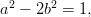 is equa l to 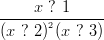 In the game of picking the parcel, 4 players stand at the corners of a square and a parcel is kept at the center of the square. As soon as the signal goes up, a player has to run and pick up the parcel and proceed towards the diagonally opposite corner. The parcel changes hand, and the third player now runs with the parcel and taking a quarter-circular pat h lands at the spot vacated by the 1st player. He then places the parcel at the center and second player takes a quarter-circular path and passes the parcel to the player on his right returns of his spot. If the distance between opposite corners is 14 m, what is the total distance traveled by the parcel?Two commandos A and B are the equidistant from the target and the three are in a straight line. Another commando C stands equidistant from A and B such that the distance between him and either A or B is the same as the distance between A and B. What is the ratio of the distance AC and distance between C and the target?Rajdhani express leaves Mumbai towards Delhi at 3.10 p. m. and travels uniformally at 120 kmph. August Kranti Express leaves Delhi towards Mumbai at 12.20 p. m. and travels uniformally at 80 kmph. Both trains cross at Baroda at 4.30 p. m. On a particular day, Rajdhani leaves at 3.20 p. m. When will the two trains cross?When of a unitâ€™s digit is added to the tenâ€™s digit of a 2-digit number, the sum of the digits becomes 10. If of the tenâ€™s digit added to the unit digit, then the sum of the digits is 1 less than previous. Find the number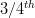 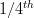 Directions for next two questions: Read the data below

The climb from the foot to the top of a hill is 800 m. Amar climbs at 16 m/min and tests for 2 minutes or 20 m in 2 min and rest for 1 minute. Bonny can climb at 10 m/min and rest for 1 minute or 16 m/min and rest for 2 minutes.

If Amar has to reach the top in exactly 2 hours, what is the maximum number of tests that he can take?If both Amar and Bonny climb as fast as they can, then how far would Bonny be from the top when Amar reaches the top?A merchant purchases 25% more goods spending Rs 240 after the price of the goods fall by 20%. What are the old and new prices of the goods?Directions for next three questions: Mr. Doubt fire has an unique way of attempting the question paper having 50 Qs. He starts from question 1 and attempts all questions which are terms of the A. P with a common difference of 3 in the forward direction and 3 in the reverse direction. If he reaches a stage when he cannot attempt any more question he starts in the reverse direction with the first unanswered question. He repeats the same process and when he reaches a stage when he canâ€™t process any further, he reverses his direction again starting with the first unanswered question

Which is the question he answers?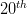 How many times does he reverse his direction?A train moving uniformly at s kmph passes a platform p metres long in t seconds. What is the length of the train in metres?of the balls in a bag are black, the rest are red. If of the black balls and of the red balls are defective, find the total number of balls in the bag, if the number of non-defective balls is 146. 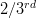 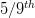 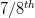 Directions for next two questions: Two runners A, B starts simultaneously from the two points where the circle ? ? 16 cut the X-axis. The speeds of A, B is in the ratio 1: 2 and they are moving in the opposite directions.

If Starts from the point where the circle cuts the -ve x-axis, find the distance covered by A before they meet?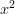 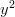 The coordinates of the point where they meet for the first time isThere are 10 different fruits and 5 different vegetables. A grocer has to choose 3 fruits and 2 vegetables. In all the possible selections he can make, what is the number of selections in which a particular fruit and a particular vegetable are always there?Four bells begin to toll together and then at intervals of 6, 7, 8 and 9 seconds. The number of times they will toll together in 2 hours and the intervals at which they will areA bucket with a capacity of 5 liters is used to draw water from a cylindrical tank of radius 7 m in which and water is filled upto a height of 2 m. The density of the bucket is 0.5 and the weight 2 kg. What is the level of water in the tank when the bucket is dipped the third time to draw water? 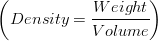 Directions for next two questions: A cube is divided into 4 equal cubes. Each of these cubes is further sub-divided into 4 equal cubes.

What is the ratio of the surface area of the smallest cube as a percentage of the original cube?The original cubeâ€™s sides are painted blue, then what is the probability that exactly 2 sides of a small cube is painted blue?Mr. Akshay stays in a triangular colony. He stays at one vertex, with a bank and a market at the other two vertices. The roads meeting at the market are at 90. Akshay goes to the bank from his home and then to the market totally covering 160 m. He then walks straight back home from the market. If distance from home to bank is 40 m more then what he covered from bank to market, find the distance he walked from market to home.If in the previous question, Akshayâ€™s speed from home to bank was 30 m/min and from bank to market was 20 m/ 10 min, find his average speed.Directions for next two questions: In a survey it was found that 80 % of viewers watched DD, 60% watched BBC and 75% watched star plus.

What is the minimum %age of the respondents watching all the three channels?What is the maximum %age of respondents watching DD or BBC but not star plus?What is the probability of finding exactly 33 multiples of 3 when 100 consecutive natural nos are selected?From the money that Ajay has, he gives as much to Bunti as much as Bunt i has with him. Bunti then dives as much money to Chintu as much as Chintu has with him. Finally Chintu gives as much money to Ajay as much as Ajay had before Chintu gave home the money. How much money did each of the three friends Ajay, Bunti, and Chintu have with them initially if between them they have totally Rs 48 and after the transactions each of them have equal amounts?Two teams participating in a competition had to take a test in a given time. Team B chose the easier test with 300 questions, and team A the difficult test with 10% less questions. Team A completed the test 3 hours before schedule while team B completed it 6 hours before schedule. If team B answered 7 questions more than team A per hour, how many questions did team A answer per hour?and B starting from x and y simultaneously, heading for y, x respectively. The ratio of their speeds is 2:1. If each one does 6 return trips (if A return trip is x to y; y to x) how many times would they met each other?An artist has a canvas of length 10 inches and breadth 7 inches. He paints a green square of side 1 inch in one corner of the canvas. He then paint s the two adjacent square with blue colour. He then paints the two adjacent squares with blue colour. He continues to paint the entire canvas in such a way that no green square is adjacent to a blue square and vice vers (a) What is the ratio of number of blue squares to the number of green squares?Let Both of them are non terminating numbers, wherein are integer between 1 to 9 not necessarily distinct. Then which of the following is an integer?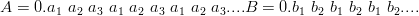 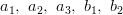 Directions for next two questions: Pinky enters shop to buy almonds and more chocolates. She has to buy at least 7 units of each. She buys more biscuits than she does biscuits. She picks up a total of 26 items.

Haw many almonds does she buy?Which of the following is not a valid value for number of chocolates bought?A spherical ball, when immersed in a cylinder of base radius 7cms. Raises the level of water in the cylinder by 2cms. Find the radius of the ball?The Sum of the internal angle of a n-sided convex polygon is An + B, where A and B are constants. What is the value of A/B?In the given figure, AB and ED are extended to meet at C find the length of AB, if BD = 5 cm and DE = 6? 2 cm.A line is drawn from top left corner to the bottom right corner of a rectangle ABCD/ making it into two triangles, Area 1 and 2. Then,Area ABC is 40 . Length of BD is of AB. The length of EC is of AC. Find the area of CDE.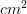 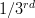 ABCD is a rectangle with AB = 6 cm and AD = 8 cm. QR is an arc which cuts the extension of AD at Q and AB at R. What is the length of the arc QR if C is a point on it?The diameter of the smaller circle is equal to the side of the square and the diagonal of the square is equal to the diameter of the bigger circle. The area is of the small circle to the bigger circle in the ratio…By what least number much 21, 600 be multiplied to make it a perfect cube?In the expression how many integer values of y are possible if â€“ 2 ? x ? 2 and x ? z ?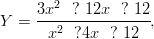 where 3 ?p ? 9 and 15 ? q ? 21, then y lies between 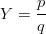 LCM of x and y is 36 and HCF of x and y is 4. If x = 4, then which of the following is definitely not true?Jack speaks the truth in the cases and Jill lies in cases. What is the percentage of cases in which both Jack and Jill contradict each other in stating a fact? (the answers can only be â€œyesâ€ or â€œnoâ€).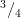 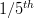 Sourav invests some money in 3% stock at 10% discount. He gains Rs. 250 when he sells the stock at a premium of 5%. What is the amount of money invested by him?30 playing cards of length 12 cm and 6 cm are used to make a pyramid with 4 cards in the base. Find the area covered by the front side of the pyramid.A man buys shares at a discount of Rs. X. Later he sells all but 10 of the shares he purchased at a premium of Rs. X. If his investment was Rs. 4500 and proceeds from the sale were Rs. 6250, how many shares did he buy originally? [Assume face value of shares as Rs. 100]A sum of money is sufficient to pay Aâ€™s wages for 18 days and Bâ€™s wages for 27 days. The money is sufficient to pay the wages of both for:There is a five-volume dictionary among 50 books arranged on a shelf in random order. If the volumes are not necessarily kept side-by-side, the probability that they occur in increasing order from left to right is:Directions: For each question, choose the best answer from the choices given.
Directions for next three questions: In a row of four houses, each is owned by a different man and each of the men has a car. The houses are owned by Amarnath, Trinath, Dinesh and Bala. The colours of the cars are grey, violet, mauve and orange:
I. The grey car is owned by Bala
II. Trinath doesnâ€™t stay in any of the end houses.
III. The second house from the left is owned by Amarnath
IV. The mauve car is owned by Dinesh

Which among the following statements cannot be true?In case Amarnath owns the violet car, which car can Trinath own?
I. The orange car
II. The mauve car
III. The grey carWhich among the following statements is not necessarily true?Directions for next three questions: are based on the following statement
An increasing number of people prefer to retain their own individuality and their own identity. Consequently, this has led to a decline in the marriage rate.

Which among the following assumptions are used in the above premises?
I. When a person is married, he or she loses his or her own identity and is no longer accountable to himself or herself
II. Married persons do not find contentment as opposed to unmarried people
III. There has been a steady increase in the divorce rate.Which of the following statements would weaken the above argument?Which of the following statements would strengthen the above argument?Directions for next three questions: A bus has exactly six stops on its route. The bus first stops at stop one and then at stops two, three, four, five and six respectively. After the bus leaves stop six, the bus turns and returns to stop one and repeats the cycle. The stops are at six buildings that are, in alphabetical order: L, M, N, O, P, and Q.
? P is the third stop
? M is the sixth stop
? The stop O is the stop immediately before Q.
? N is the stop immediately before L.

In case N is the fourth stop, which among the following must be the stop immediately before P?In case L is the second stop, which among the following must be the stop immediately before M?In case a passenger boards the bus at O, rides past one of the stops, and gets off at P, which of the following must be true?Answer the following question based on the following statements:
I. In case we assume that Jatin was insane, then Lalit was insane and vice versa.
II. But in case neither Jatin nor Lalit were insane, then you canâ€™t believe Anu Malik.
III. You can believe Anu Malik.
Taking the above statements into consideration, which among the following cannot be true?
I. Both Jatin and Lalit were insane
II. Jatin was insane, but not Lalit
III. Lalit was insane, but not Jatin.Directions for next three questions: Mrs. Varma wishes to renovate her house. She tries the services of a plumber, a carpenter, a painter, an electrician, and an interior decorator. The renovation is to be completed in a period of one working week i.e. Monday to Friday. Every worker will be taking one complete day to do his job. Mrs. Verma will allow just one person to work per day:
I. The painter can do his work only after the plumber and the carpenter have completed their jobs.
II. The interior decorator has to complete his job before that of the electrician.
III. The carpenter cannot work on Monday or Tuesday

In case the painter works on Thursday, which among the following alternatives is possible?In case the painter works on Friday, which among the following statements must not be true?Which arrangement among the following is possible?Directions for next four questions: Atul has been assigned the task of allotting offices to six faculty members. The offices are numbered 1-6 and arranged in a row. Only a six- foot high divider separates them. So voices, sounds and cigarette smoke flow easily from one office to another:
I. Sandhya needs to use the telephone quite often through the day
II. Vikas and Kunal need adjacent offices as they need to consult each other often while working.
III. Aditi is a senior employee and has to be allotted the office number 5, having the biggest window.
IV. Mahipal requires silence in the offices next to his
V. Tejash, Vikas, and Mahipal are all smokers.
VI. Aditi finds tobacco smoke allergic and the offices next to hers have to be occupied by non-smokers.
Unless specifically stated, all the employees maintain an atmosphere of silence during office hours.

The ideal candidate to occupy the office number adjacent to Sandhya would beThe ideal office for Vikas would beIn the event of what occurrence, within a period of one month since the assignment of the offices, would a request for a change in office be put forth by one or more employees?Directions for next three questions:
Six geologists A, B, C, D, E, and F are to present a paper each at a one-day conference. Three of them will present their papers in the morning session before the lunch break whereas the other three will present them in the afternoon session. The lectures have to be scheduled in such a way that they comply with the following restrictions:
? B should present his paper immediately before Câ€™s presentation;
? Their resentations cannot be separated by the lunch break.
? D must be either the first or the last geologist to present his paper.

In case C is to be the fifth geologist to present his paper, then B must beB could occupy any of the following places in the order of presenters EXCEPTIn case F is to present his paper immediately after D presents his paper, C could be scheduled for which of the following places in order of presenters?Directions for next five questions: Data Sufficiency.
What is the value of 
I.
II. ab = 3.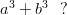 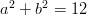 s the number completely divisible by 99?
I. The number is divisible by 9 and 11 simultaneously.
II. If the digits of the number are reversed, the number is divisible by 9 and 11.A person is walking from Mali to Pali, which lies to its North- East and 1 km North of Mali
I. When the personas covered the distance, he is 3km East and 1 km North of Mali.
II. When the person has covered the distance, he is 6 km East and 2 km North of Mali.What are the values of x and y?
I. 3x + 2y = 45.
II. 10.5x + 7y = 175.5.Three friends, P, Q and R are wearing hats, either black or white. Each person can see the hats of the other two persons. What is the colour of Pâ€™s hat?
I. P says that he can see one black ha t and one white hat.
II. Q says that he can see one white hat and one black.Directions for next five questions: Read the passage that follow and answer the question that follow each of them with respect to your understanding of the passage.

PASSAGE – I

TRIPs agreement provides a comprehensive set of global trade rules for the protection of copyright patents, trademarks, industrial designs, trade secrets, semiconductor lay out designs, and geographical indications, that apply to all the member-countries irrespective of there levels of development, natural and human endowments and history. Every member-country has been asked by the WTO to amend its national patent law to conform to that universal, globalised format. Under Article 65, the developed countries have been asked to change their laws and the less developed countries within another five years, and an additional five years For legislation relating to pharmaceutical, agrochemical, food, alloys, etc. The least developed countries have been asked to make those changes by 2005 AD.

This attempt at global standardisation and uniformity by way of TRIPs agreement is in conflict with the main thrust of the Rio Earth Summit of 1992 that set out the conditions for sustainable development. These two revel two contrasting types of international approaches and norms.

While the 1992 Earth Summit and the 1993 convention on bio-diversity (CBD) focused on ‘diversity as being fundamental to sustain life and development, TRlPs and WTO are pushing for ‘conformity’ to international standardized norms on patents, services, labour, investment and what not irrespective of their history, ecology, level of economic development, etc. But despite their diametrically opposed viewpoints, 170 countries signed CBD upholding the need for diversity, and 50 countries signed the TRIPs agreement in 1994 claiming the urgency of uniformity, with a very large element of common names (130) in both.

The convention on bio-diversity (CBD) in its Article 16.5 specifically asserts that intellectual properly right must not be in conflict with conservation on and sustainable use of bio-diversity, a provision that has been totally ignored by those who compose the TRlPs agreement. While in case of agriculture the higher yield of patented products induces the farmers to switch from a more varied production pattern, the resulting narrowing of genetic base makes the economy and society more vulnerable to plant diseases and epidemics. Ii is true that the move towards cultivation of a smaller number of higher yielding varieties and the uniform spread of the same variety over a large space predates the present debate on patent, particularly since the introduction of the green revolution technology in the mid-sixties, but there can be no doubt that the latter has brought about a qualitative change in the scenario and has created possibility of a vast quantitative change too in that direction. So far no attempt has been made to reconcile the two conflicting approaches of CBD and TRIP s. If diversity is so important for sustaining life, how can WTO demand conformity to standardised global formats?

The author points out that intellectual properly rights and their administration mechanismâ€œAs per the TRIPs agreement not much differentiation is made between a developed country such as the USA and an undeveloped country such as Sudan.” In the light of the passage, thisAccording to the author, a higher- yield seed variety is not always welcome as it also ultimately leads toOut of the countries that signed CBD, the percentage of those that signed the TRIPs also, is aboutWhich of the following has not been said by the author in the passage?Directions for next five questions: In each sentence below, there art two blank spaces. Below each sentence some pairs of words are given which are numbered (1), (2) (3) and (4), Pick out the most appropriate pair to fill In the blanks in the same order, to make the sentence meaningfully complete.

Since we …. read every book, we … only the famous ones.Suddenly out of theâ€¦. of weariness an old lady…. unexpectedly.We have to…. in our young men and women sense of discipline, which is a …. for progress and happiness.. .... of crops was due to continuous …...Disarmament and development in our time are ….... interrelated but ..â€¦ development will depend on a change in the world’s political thinking.Directions for next five questions: In the following questions the first and the last parts of sentence are the numbered as 1 and 6. The rest of the sentence is split into four parts and named P. Q, R and S. These four parts are not given in their proper order. Read the sentence and find out which combination correct.

There are very few moments
P. in a man’s existence
Q. little charitable commiseration,
R. distress, or meets with so
S. when he experiences so much ludicrous
6. as when he is in pursuit of his own hat.From the way
P. speech patterns we can
Q. his words and R. a person pronounces
S. builds them into
6. usually estimate his education,1. In making our
P. reports of people’s
Q. confined ourselves
R. conversations we have so far
S. to straightforward
6. remarks and observations.If a speaker
P. to a definite
Q. person, this fact will R. addresses his question
S. have to be brought out
6. in file reported version of the question.1. Short descriptive.
P. passages may be paragraphed
Q. narrative, Or explanatory
R. placed between
S. with dialogue, especially if they are
6. sentences of dialogue spoken by the same personDirections for next ten questions: In each of the question, a related pair of words or phrases is followed by four pair of phrases. Select the pair that best expresses a relationship similar to that expressed in the original pair.

SCURRY: MOVE::DROPCLOTH: FURNITURE::ARCHIPELAGO: ISLAND::PRESENTIMENT: HINDSIGHTASCETIC: SELF-DENIAL::SYCOPHANT: FLATTERYABYSS: DITCHNASCENT: FRUITIONAMORPHOUS: SHAPECLOUDBURST: RAINFALLDirections for next five questions: among the four choices given below, pick the one which spells the word correctly:among the four choices given below, pick the one which spells the word correctly:among the four choices given below, pick the one which spells the word correctly:among the four choices given below, pick the one which spells the word correctly:among the four choices given below, pick the one which spells the word correctly:Directions for next six questions: Below we are giving several passages that make a logic argument. One of the sentences is missing from the paragraph. From amongst the given choice find out the sentences that should be put in place of the sentence so that the logical coherence of the given paragraph is maintained.

But thereâ€™s little room for complacency. After all, the US buys 18.9 percent of India exports, making it the single- largest buyer of Indian products. The top three items are software services ($91.6 billion), gems and jewellery ($534 million) and garments, including accessories ($268 million). ................................. Foreign Institutional Investors (FIIs), many of them American, have been driving the Indian stock market for the past year and, through 2000, the Indian stock market has moved in tandem with the NASDAQ. Clearly, thereâ€™s a lot at stake.For a corporate sector that has been gunning for MAT since introduction in July, 1996, thereâ€™s disappointment in store. The report merely asks for MAT to be reconstituted from the existing 7.5 percent of the book profit to a 0.75 percent of fudging figures, says the committee member, to evade MAT. Counters Shyamal Mukherjee, partner, Price Waterhouse & Co: â€œNet worth can also be manipulated.â€ In any case, points out U. R. Bhat, Chief Investment Officer, Jardine Fleming, the tax burden will be the sameâ€¦â€¦â€¦â€¦â€¦â€¦â€¦â€¦â€¦. concurs Kapila: â€œThe capital base, which would be the basis for computing MAT, could well be locked up in non-performing assets.â€Bank and financial institutions (Fls) are dismayed over the proposed law (based on the report of the V.B. Eradi committee on the law relating to insolvency and winding up of companies). Laments Shashi Bhojani, Deputy Managing Director, ICICI: â€œThis merely renames the BIFR and burdens it with more work.â€ Kishore Soni, Chief Executive Officer of Soni Industrial Restructuring Consultants, point out that while the BIFR merely attempted to revive dying companies, the NCLT will have to both cure sick firms and perform the last rites. As a result, he warns, â€¦â€¦â€¦â€¦â€¦â€¦â€¦â€¦â€¦â€¦â€¦.That was candidate Vajpayee. Now, he is prime minister, and prime ministers are easily moved into believe that the measure of the governmentâ€™s performance is the exchange rate and that too the rate directly means stability â€¦â€¦â€¦â€¦â€¦â€¦â€¦â€¦â€¦â€¦â€¦â€¦â€¦.. So must be some NDA constituents. When in the opposition, these parties, BJP included, used the depreciation of the rupee against the dollar as a stick to beat the government. Now, they see themselves at the receiving end.Naidu, though, belongs to a new breed of Indian politician. He may not be an economist but he is street smart enough to pay attention to changes taking place in the world. He realized that he needed professional help to articulate a new idea for Andhraâ€¦â€¦â€¦â€¦â€¦â€¦â€¦â€¦â€¦â€¦â€¦â€¦. They started off by refusing help because they had prepared, for free, a survey of Maharashtra that had been totally ignored by that state. So the story, as I was told by someone in Mc Kinsey, was they told Naidu he would have to give them evidence of his sincerity by attending a weekly meeting with their people throughout the preparation of the survey.Indeed, one meeting between two competing carmakers on the timing of a prices hike happened right after the budget. April 3,2001, and April 8,2001, were the two dates discussed by the companies, but the meeting ended on the note that upping prices a month after slashing them wouldnâ€™t look niceâ€™. So, why did these companies cut prices in a hurry? â€¦â€¦â€¦â€¦â€¦â€¦â€¦â€¦â€¦ Anupam Majumadar, who tracks the automotive sector for Delhi-based rating agency ICRA, also cites peer pressure as a probable cause: â€œIf your competitor is doing it, you have to do it too.â€Directions for next three questions: In each sentence below, there are two blank spaces. Below each sentence some pairs of words are given which are numbered (1), (2), (3), and (4). Pick out the most appropriate pair to fill in the blanks in the same order, to make the sentence meaningfully complete.

Sachin …....... another feather …...... his cap by his wonderful performance in the one-day match.Some people have the …...... for learning foreign languages but they have no …...... in speaking any.Any system is likely to …...... for …...... of support from the public.Directions for next two questions: In the following questions, fill in the blanks with the most appropriate choice.

We need to find a new site with…....... access to the European motorway network.This will probably be the …........ achievement of her career.Directions for next five questions: In the following five questions you are given a sentence. A part of the sentence is underlined which may or not contain an error. From among the given choices (1) indicates â€˜no errorâ€™ in the sentence because it is nothing but the underlined portion of the question, reproduced.)

Undaunted by the political repercussions of his decision, the new gasoline rationing plan was announced by the Governor at the state office building last Friday.Parkerâ€™s testimony made it clear that he appointed Ryan before he had become aware of Ryanâ€™s alleged underworld connections.Despite its being smaller in size than are conventional automobile engines, the new Adcock Engine can still deliver the horsepower needed most short-distance city driving The principal reason for our failure was quite apparent to those whom we had brought into the ventureAlthough he was the most friendly of all present and different from the others, he hadnâ€™t hardly any friends expert me.LAUNCHRELIEDOBTAINEDâ€˜Get out, get going’ is the punch line ofWhich among the following brands is the world’s largest tea brand?Which among the following statements is/are true vis-a-vis Touchier.’Which among the following brands does not belong to Nestle?Who among the following persons has received the first Wha rton Indian Alumni Award?Rolling settlement, which was recently introduced in India, is associated with theBear market refers toDe-materialisation of shares means transfer of shares fromRe- materialisation of shares means transfer of shares fromGlobal depository receipts are issued againstFunctions of a bank may include
(a) Retail operation
(b) Corporate operation
(c) Private banking
Choose the answer from the following choices:How many shares are represented in Sensex of the Bombay Stock Exchange?Primary market as a part of the capital market deals with onlyDiscount and Finance House of India is a subsidiary of theWhich among the following is the largest stakeholder of the State Bank of India?Which among the following is e largest stock exchange of India?Tejiwala in the stock market refers to aMandiwala in a stock market refers to aStag is a kind ofCRISIL is name of oneWhat is the target for fiscal deficit as a percentage of the GDP during the fiscal 2002-03?Cash reserve ratio in India is determined by theStatutory liquidity ratio in India is determined by theFor foreign exchange intervention, RBI can use
(a) Dollar
(b) Yen
(c) Euro
(d) Pound
Choose the answer from the following choices:Bancassurance refers toTie is the abbreviated term ofMatch the following. Column-I represents companies and Column-11 their atta brands.
Column-I
(a) HLL
(b) Cargil
(c) Agro Tech
Column-II
i. Annupurna
ii. Nature Fresh
iii. Healthy World

Choose the answer from the following choices:Recently, Hindustan Motors (HM) has unveiled its new ambassador model. The name of the model isWhich among the following countries is a home to watch manufacturer Timex Corporation?Which among the following is not the B-segment car?‘Vardenafile’, a new anti- impotence drug, is being seen as a challenge to Pfizer’s Viagra. It is owned byWhich among the following ministry deals with anti-dumping cases in India?In relation to Indian EXIM policy, SEZ stands forWhich among the following is wrongly matched?Which among the following is the largest producer of tea in the world?Which among the following is the No 3 economy of Latin America?Circuit filters and circuit beakers are associated withNon-performing Asset (NPA) as a term is associated withMoody’s, Standard and Poors are the name ofCall rate’ is associated with theDisinvestments is a processSEBI is a
(A) regulatory organisation
(B) autonomous organisation
(C) statutory organisation
Choose the answer from the following choices:Which among the following computer manufactures has launched the Blue Gene series of computers for protein science simulation?Firestone, a unit of Bridgestone Corp, has been found guilty of faulty tyre which led to 271 deaths and more thanWhich among the following companies use the punch line â€˜Bring home at leader?Which among the following companies acquired BPL Innovisionâ€™s ISP (Internet Services Provider) business?Fortune has listed three Indian businessmen in its list of Asia’s 25 most powerful businessmen. Which among the following is not included in it?Parma at is a food group based inWhich among The following channel has decided to go off air for few hours to encourage kids to go out and play instead of watching television?Uttar Pradesh has decided to sell its mangoes under an umbrella brand name ofA. 0B. 1C. 2D. 8A. 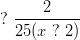 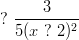 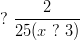 B. 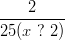 C. D. None of theseA. 36 mB. 44 mC. 45 mD. 47 mA. 3B. 2C. 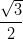 D. 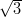 A. 4.32 p. m.B. 4.36 p. m.C. 4.28 p. m.D. 4.40 p. m.A. 94B. 84C. 48D. 88A. 40B. 41C. 39D. 38A. 630 mB. 170 mC. 640 mD. 160 mA. 22, 20B. 24, 19.2C. 10, 8D. 30, 24A. 50B. 50Which is the last question that he answers if he attempts all the 50 questions?C. 47D. 44A. 3B. 4C. 5D. 6A. 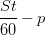 B. s/t â€“ pC. (st-p)/18D. 5st/18 – pA. 216B. 432C. 648D. 578A. 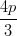 B. 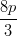 C. 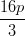 D. None of theseA. 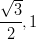 B. 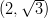 C. 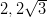 D. None of theseA. 120B. 144C. 160D. 80A. 14 times, 504 secB. 15 times, 600 secC. 13 times, 650 secD. 11 times, 720 secA. 1.8 mB. 1.9 mC. 1.96 mD. 2mA. 0.625B. 0.0625C. 0.0156D. 0.25A. 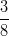 B. 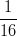 C. 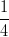 D. 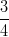 A. 80 mB. 120 mC. 100 mD. 155 mA. 2.8 m/10 minB. 3 m/minC. 3.6 m/ 10 minD. 4.8 m/minA. 60%B. 45%C. 15%D. None of theseA. 25%B. 40%C. 65%D. None of theseA. 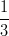 B. 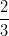 C. 1D. None of theseA. 24, 14, 10B. 20, 16, 12C. 22, 14, 12D. 26, 12, 10A. 15B. 18C. 21D. 24A. 3B. 4C. 5D. 6A. 10: 7B. 5 : 7C. 1: 1D. 7:10A. 1989? (A + B)B. 10989? (A +B)C. 100989? (A + B)D. None of theseA. 7B. 8C. 9D. Cannot be determinedA. 9B. 10C. 11D. All are validA. 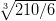 B. 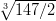 C. 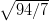 D. Cannot be determinedA. -2B. -1/2C. 2D. 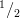 A. 17 cmB. 11 cmC. 22 cmD. 6 cmA. Area of 1 > area of 2B. Area of 1 < area of 2C. Area of 1 = area of 2D. Relationship depends upon the dimensions of the rectangleA. 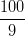 B. 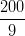 C. 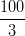 D. 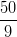 A. 10pB. 5pC. 20pD. 24pA. 1 : 2B. 2 : 3C. 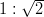 D. 1 : 4A. 11B. 10C. 8D. 9A. 1B. 2C. 3D. 4A. 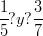 B. 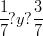 C. 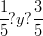 D. 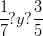 A. y is divisible by 3B. y is divisible by 6C. y is divisible by 9D. x + y is divisible by 3A. 60%B. 35%C. 20%D. 15%A. 1250B. 3000C. 2500D. None of theseA. 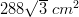 B. 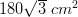 C. 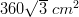 D. 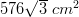 A. 50B. 40C. 60D. 90A. 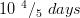 B. 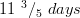 C. 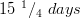 D. 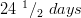 A. 1/5B. 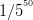 C. 1/50D. None of theseA. The house at the right end belongs to DineshB. The house at the left end belongs to DineshC. The house at the right end belongs to BalaD. One of the owners of the houses at the two ends has an orange carA. I onlyB. II onlyC. III onlyD. I or III onlyA. Trinath occupies the third house from the leftB. There is one house between Bala and TrinathC. Dinesh and Bala are the ends of the blockD. Bala is at the end houseA. I onlyB. II onlyC. III onlyD. I and II onlyA. Most people are not mature enough to be marriedB. Among most married couples the wife wants to have childrenC. The stability resulting from marriage offsets the negative aspects of the dual responsibilities of husband and wifeD. Men and women have different sets of valuesA. Very few people prefer to bring up a familyB. Emotionally, divorce is not an easy procedureC. Married people have to make a considerable effort to make the marriage lastD. 500 out of 600 surveyed couples complained that they were losing their identityA. OB. QC. ND. LA. NB. LC. PD. QA. O is stop oneB. Q is stop threeC. P is stop fourD. N is stop fiveA. I onlyB. II onlyC. III onlyD. I and IIA. The electrician works on TuesdayB. The interior decorator does his work after the painterC. The electrician works on FridayD. The plumber and the painter work on consecutive daysA. The carpenter may work on WednesdayB. The carpenter and the electrician may work on consecutive daysC. The plumber may work before the electrician doesD. In case the carpenter works on Thursday, the electrician has to work on the previous dayA. The carpenter will work on Wednesday and the plumber on ThursdayB. The electrician will work on Tuesday and the interior decorator on FridayC. The painter will work on Wednesday and the plumber on ThursdayD. The carpenter will work on Tue sday and the painter on FridayA. AditiB. VikasC. TejashThe three employees who are smokers should be seated in the officesD. MahipalA. 1B. 2C. 3D. 4A. Mahipal quitting smokingB. Tejesh taking over the duties formerly taken care of by SandhyaC. The installation of a noisy teletype machine by Aditi in her officeD. Sandhyaâ€™s needing silence in the office(s) next to her ownA. FirstB. SecondC. ThirdD. FourthA. FirstB. SecondC. ThirdD. FourthA. FirstB. SecondC. ThirdD. FifthA. If the question can be answered with the help of statement I aloneB. If the question can be answered with the help of any one statement independentlyC. If the question can be answered with the help of both statements togetherD. If the questions cannot be answered even with the help of both statements togetherA. If the question can be answered with the help of statement I aloneB. If the question can be answered with the help of any one statement independentlyC. If the question can be answered with the help of both statements togetherD. If the questions cannot be answered even with the help of both statements togetherA. If the question can be answered with the help of statement I aloneB. If the question can be answered with the help of any one statement independentlyC. If the question can be answered with the help of both statements togetherD. If the questions cannot be answered even with the help of both statements togetherA. If the question can be answered with the help of statement I aloneB. If the question can be answered with the help of any one statement independentlyC. If the question can be answered with the help of both statements togetherD. If the questions cannot be answered even with the help of both statements togetherA. If the question can be answered with the help of statement I aloneB. If the question can be answered with the help of any one statement independentlyC. If the question can be answered with the help of both statements togetherD. If the questions cannot be answered even with the help of both statements togetherA. Is throttling the interest of global bio-diversityB. Is working to help sustain global bio-diversityC. Is being sustained by global bio-diversityD. Is what the global bio-diversity needsA. Definitely trueB. Probably trueC. Probably falseD. Definitely falseA. Diseases among the consumersB. Diseases among the plantsC. Monopoly of developed countriesD. Monopoly of developing countriesA. 76.5B. 74.5C. 78.5D. 80.2A. A high number of countries have signed both CBD and TRIPs, two conflicting treaties.B. A narrow genetic base, if stuck to for long, is fraught with danger.C. Although a nondiscriminatory approach has been followed in the applicability of TRIPs, there has been a confessional attitude in prescribing a timeframe for Transition, as per needs of the respective countriesD. The author is supportive of international conventions and treaties such as TRIPs, CBD etc.A. have, soldB. should, buyC. must, ignoreD. cannot, selectA. mosaic, raisedB. context, appearedC. texture, roseD. fabric, awakenedA. generate, concomitantB. instill, needC. produce, necessityD. inculcate, prerequisiteA. Destruction, droughtB. Rum,C. Failure, droughtD. Depreciation, dropt.A. inevitably, substantialB. closely, realC. essentially, trueD. universally ultimateA. SRPQB. PSRQC. QRSPD. PRQSA. SQPRB. RQSPC. QSPRD. SQRPA. PRQSB. RPSQC. RQSPD. PRSQA. PSRQB. RPQSC. PRSQD. QSRPA. SRPQB. QPSRC. PSRQD. RSPQA. chant: singB. chatter: talkC. carry : liftD. sleep : drowseA. banner: flagpoleB. towel : rackC. pillow: bendingD. apron: clothingA. arbour: bowerB. garden: flowerC. mountain: valleyD. constellation: starA. anticipation : reminiscenceB. provocation : exasperationC. congratulation : consultationD. optimism : despairA. nomad: dissipationB. miser: affluenceC. zealot: fanaticismD. renegade: loyaltyA. impostor : deferenceB. bandit : hypocrisyC. swindler : fraudulenceD. advocate : defamationA. conflagration : campfireB. velocity : accelerationC. umbrella : rainD. square : rectangleA. prolific : completionB. latent : characteristicC. likely : probabilityD. embryonic : maturityA. obvious : evidenceB. humble : beliefC. nondescript: classificationD. momentary : fameA. ashes : fireB. sunbeam : warmthC. ripple : waveD. gust : windA. PartisanB. PartesanC. PartisaneD. PartisonA. DifenestrationB. DefenestrationC. DefenistrationD. DefinestrationA. DiscombobulateB. DiscombobulateC. DiscombobulateD. DiscombobulateA. FlibbertegibbetB. FlibbertigibbetC. FlibberttigibbetD. FlibbertegibbeteA. KerfuffleB. KeeffufleC. KaerfuffleD. KerfufleA. Many companies of India depend upon European mother-companies for survival.B. Whatâ€™s more, the US accounts for around 10 per cent of Indiaâ€™s foreign direct investment (FDI) inflows.C. Nevertheless, the US is ignored by Indian policy pundits.D. Moreover, nearly 25% of Indian import bills are by G-8 of which the US is a signatory.A. Besides, the new system will penalize companies that post returns.B. Moreover, the new system may put foreign companies at an unfa ir advantage.C. Moreover, MAT has already failed as a means of tax collections.D. The government is seriously reconsidering withdrawing MAT.A. NCLT will have to perform duties of World Bank without having the matching power.B. Labour disputes will only augment, leading to breach of industrial peace.C. Revival and winding up of companies, each of which already takes nearly four years to complete, will only get further delayed.D. Bureaucratic control over NCLT will only increase.A. The prime Minister Vajpayee must be priding himself on an inflating rupee.B. Stability must be perceived by Vajpayeeâ€™s team as a rock that defies laws of economics and gravity.C. The BJP must be fuming over its loss of territory in fuming over exchange-rate fiascos.D. I do not know what the prime minister thinks of the recent sharp decline in the exchange rate but I get the impression that the BJP is unhappy.A. He first approached his party men for ideas.B. He approached firms for funds asking for soft loans or aids.C. He turned to consultancy firms Mc Kinsey.D. He asked the forum of economists from Andhra Pradesh to guide him.A. The manufacturers were under pressure to be seen to be doing something for the consumer.B. The budget proposed wide-ranging tax rebates for the consumer.C. The import duties on imported cars were being reduced.D. These was slackness in demand for cars.A. kept, byB. captured, interestC. took, inD. Added ,toA. mania, urgeB. aptitude, interestC. stamina, fondnessD. stamina, fondnessA. survive, lackB. succeed, reasonC. fail, wantD. finish, failureA. readyB. outrightC. widespreadD. pronouncedA. itemizedB. uncannyC. damagingD. crowningA. The new gasoline rationing plan was announced by the GovernorB. The Governorâ€™s new gasoline rationing plan was announced.C. The Governor made announcement concern earning the new gasoline rationing planD. The Governor announced the new gasoline rationing planA. he appointed Ryan before he had become awareB. he appointed Ryan before his awarenessC. he had appointed Ryan prior to his become awareD. he had appointed Ryan before becoming awareA. Despite its being smaller in size than areB. In spite of its being smaller thanC. Although smaller thanD. Despite its relative toA. to those whom we had broughtB. to them whom we had broughtC. to the ones whom we had broughtD. to those who we had broughtA. different from others, he hadnâ€™t hardly any friends except me.B. different then others, he had hardly any friends except me.C. different from others, he had hardly any friends except me.D. different then others, he hadnâ€™Directions for next four questions: In the sentences given below, pick out the synonym from the four given choices:

AUGUSTt hardly any friends except I.A. ReviewB. BeginC. PropelD. PushA. EmphasisedB. DependedC. ConvincedD. FollowedA. CombinedB. ProcuredC. AcquiredD. FollowedA. Head & ShoulderB. PanteneC. ShockD. None of theseA. LiptonB. TetleyC. Tata TeaD. None of theseA. It is a new name adopted by Bharti Telecom for basic telecom businessB. It is a subsidiary of Bharti Telecom for its overseas operationC. It is a subsidiary of Bharti Telecom for its ISP businessD. None of theseA. SunriseB. FrappeC. BrueD. Choc CafeA. Mukesh AmbaniB. Anil AmbaniC. Sunil MittalD. None of themA. Foreign exchange marketB. Bullion marketC. Stock marketD. BanksA. Decrease in stock pricesB. Increase in stock pricesC. Stagnant stock pricesD. Skyrocketing stock pricesA. Manual to depository systemB. Depository to manual systemC. Depository to depository systemD. Manual to manual systemA. Manual to depository systemB. Depository to manual systemC. Depository to depository systemD. Manual to manual systemA. Government bondsB. Government treasury billsC. Underlying domestic sharesD. Certificate of deposits issued by banksA. A, B, CB. A, BC. CD. B, CA. 33B. 32C. 31D. 30A. Old securitiesB. New securitiesC. New currencyD. Old currencyA. Reserve Bank of IndiaB. Bombay Stock ExchangeC. National stock ExchangeD. SebiA. Government of IndiaB. Reserve Bank of IndiaC. Unit Trust of IndiaD. Tata groupA. Bombay Stock ExchangeB. National Stock ExchangeC. Delhi Stock ExchangeD. Calcutta Stock ExchangeA. BullB. BearC. FinancierD. BankerA. BullB. BearC. FinancierD. BankerA. BullB. BearC. FinancierD. BankerA. BankB. Trading organisationC. Credit rating agencyD. Security brooking organisationA. 5.1%B. 5.2%C. 5.3%D. 5.4%A. Ministry of financeB. Planning CommissionC. SebiD. Reserve Bank of IndiaA. Ministry of financeB. Planning CommissionC. SebiD. Reserve Ba nk of IndiaA. A, B, C, DB. A, BC. A, CD. AA. Assured return made by banksB. Banks without offering assured returnC. Banks operating insurance businessD. Banks owned by the GovernmentA. The Indus EntrepreneursB. The India EntrepreneursC. Technology and Internet EntrepreneursD. None of theseA. A- iii, B-ii, C-IB. A- i, B-ii, C-iiiC. A- i, B-iii, C- iiD. None of theseA. MondeoB. PajeroC. RetroD. None of theseA. USB. SwitzerlandC. GermanyD. UKA. Maruti 800B. Maruti ZenC. IndicaD. PalioA. Eli LillyB. GlaxoSmith KlineC. BayerD. None of theseA. Ministry of financeB. Ministry of commerceC. Ministry of industryD. None of theseA. Special Export ZoneB. Special Economic ZoneC. Special Excise ZoneD. None of theseA. Thailand â€“ bathB. Malaysia – ringittC. Indonesia â€“ rupiahD. Singapore – pesoA. Sri LankaB. IndiaC. ChinaD. KenyaA. BrazilB. ChileC. ArgentinaD. MexicoA. BourseB. Television channelsC. Reserve Bank of IndiaD. None of theseA. Infrastructure sectorB. Banking sectorC. Public sectorD. None of theseA. BanksB. Management consultanciesC. Credit rating agenciesD. Non-profit organisationsA. Stock marketB. Money marketC. Capital marketD. None of theseA. Only associated with the public sectorB. Can be implemented by both public and private sectorC. Associated with the public sector and multi- nationalsD. None of theseA. A, B, CB. B, CC. A, CD. AA. Del ComputerB. IBMC. Hewlet-PackardD. None of theseA. GermanyB. South KoreaC. JapanD. None of theseA. SamsungB. VideoconC. WhirlpoolD. None of theseA. Data AccessB. SpectramindC. HCL TechD. None of theseA. Azim PremjiB. K Narayan MurthiC. Mukesh AmbaniD. Nandan NilekaniA. GermanyB. ItalyC. USAD. UKA. DiscoveryB. National Geographic ChannelC. NicklodeanD. Cartoon NetworA. MaharajaB. NawabC. AvadhD. Azam